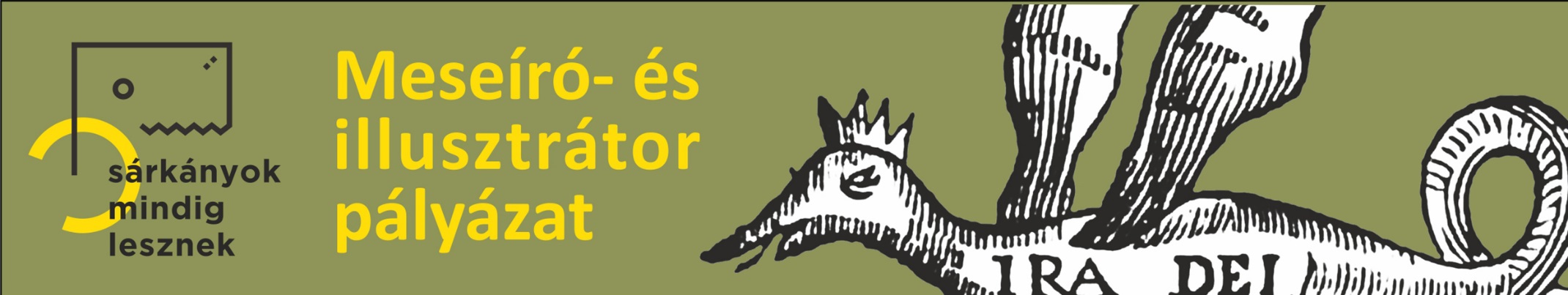 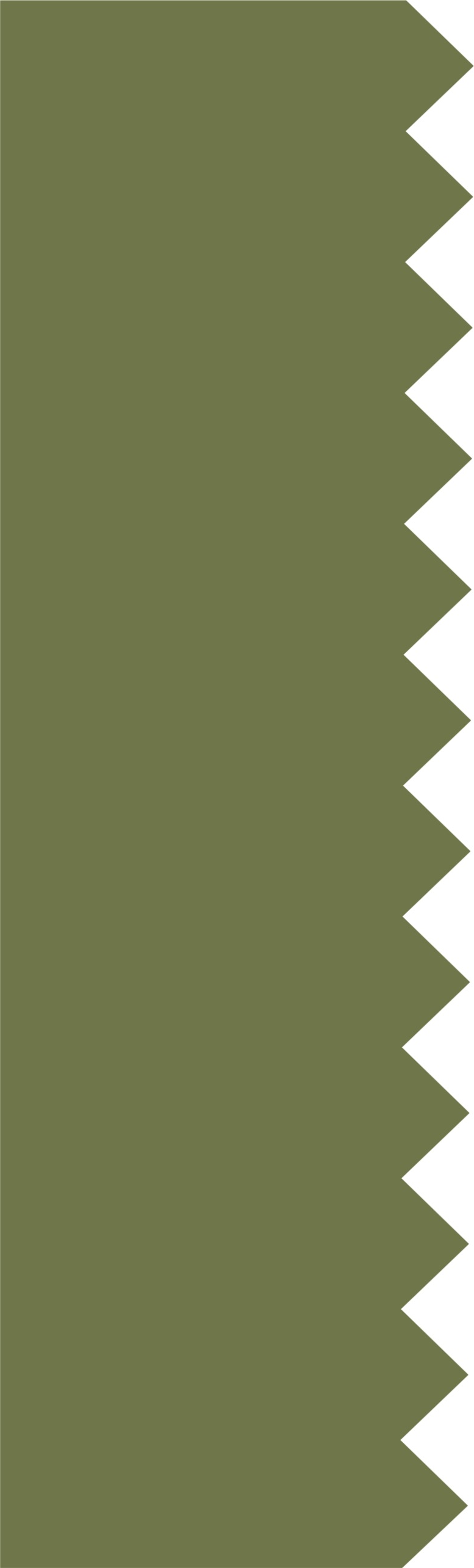 NEVED									……………………………………………………………………………………………ELÉRHETŐSÉGED								……………………………………………………………………………………………………..E-MAIL CÍMED, TELEFONSZÁMOD					……………………………………………………………………………………………………KORCSOPORTOD								……………………………………………………………………………………………………..PÁLYÁZATI ANYAGOD CÍME						……………………………………………………………………………………………………..